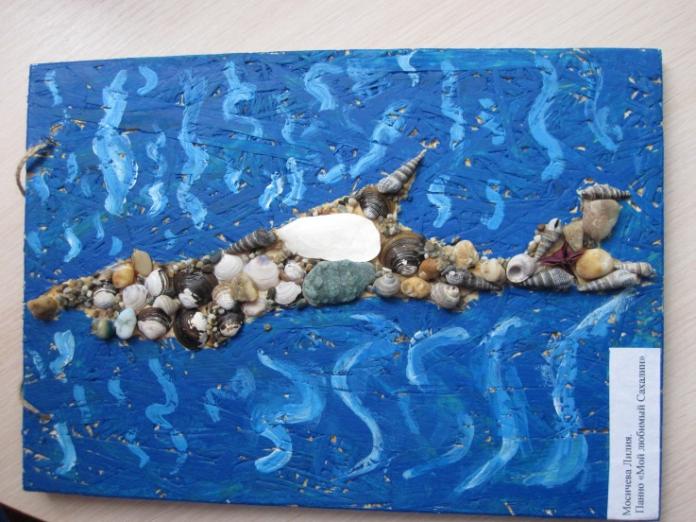 Мбдоу №4 «ТЕремок» с. ново - троицкое     КОЛЛАЖ С ИСПОЛЬЗОВАНИЕМ ПРИРОДНОГО МАТЕРИАЛА.                     ПАННО "МОЙ ЛЮБИМЫЙ САХАЛИН»Селионова Нина ВладимировнаВоспитательМосичева Лилия старшая группаМБДОУ №4 с. Ново – Троицкое                                       с. Ново- Троицкое2017 годСодержаниеВведение………………………………………………………………..3Глава 1. Развитие творческих способностей детей дошкольного возраста…………………………………………………………..…….4Глава 2. Коллаж из природного материала……………………….6Выводы…………………………………………………………………8Приложение 1.…………………………………………………………9Приложение 2…………………………………………………………163ВведениеАктуальность выбранной темы заключается в том, что дошкольный возраст  - это благоприятный период для развития творческих способностей детей. В Федеральном государственном образовательном стандарте дошкольного образования одной из важнейших задач является раскрытие творческого потенциала каждого ребёнка, развитие его индивидуальности, создание оптимальных условий для обогащения жизненного опыта и личностного роста, развития творческих способностей и любознательности.Для того чтобы у ребенка старшего дошкольного возраста по собственному желанию и художественным пристрастиям имел место выбор из различных вариаций художественной деятельности, проявление творческого подхода к осуществлениям личного замысла, требуется наличие основательных знаний, сформированных определенных навыков и умений. Нужен базис или другими словами — фундамент, для предстоящей самостоятельной деятельности. К шести годам ребенок должен иметь четкое представление об определенных материалах для изобразительной деятельности, их отличительных особенностях и способах создания изображения. Владеть базовыми представлениями о цветоведении, основах пространственной перспективы и композиции.Цель:  повышение творческого потенциала дошкольника.Задачи:  Учить  пользоваться неоформленным многозначным материалом в качестве элементов конструкции образа (коллажа).Развивать художественно-творческие способности и воображение.Формировать стремление к реализации своих творческих способностей.Совершенствовать ручную умелость и мелкую моторику ребенка.Воспитывать любовь к родному краю.4

Глава 1. Развитие творческих способностей детей дошкольного возраста.Развитие творческих способностей осуществляется в рисовании, лепке, аппликации, конструировании. Изобразительная деятельность - важнейшее средство художественно-эстетического развития, а так же специфическая детская активность, направленная на эстетическое освоение мира посредством изобразительного искусства, наиболее доступный вид познания мира ребенком. На занятиях рисованием, лепкой, аппликацией у детей воспитывается интерес к художественно-творческой деятельности, желание создать красивое изображение, интереснее придумать его и как можно лучше выполнить. Восприятие и понимание произведений искусства, доступных детям: графики, живописи, скульптуры, архитектуры, произведений народного декоративного творчества - обогащают их представления, позволяют найти разнообразные выразительные решения.  Изобразительная деятельность это познавательная деятельность ребёнка, в процессе которой он отступает от привычных и знакомых ему способов проявления окружающего мира, экспериментирует и создаёт нечто новое для себя и других. Изобразительная деятельность является одной из самых любимых видов деятельности детьми в дошкольном возрасте. Ссылаясь на Аристотеля Комарова Т.С. в статье «Детское изобразительное творчество: что под этим следует понимать?» отмечает, что занятие рисованием способствует разностороннему развитию ребенка. Об этом писали и выдающиеся педагоги прошлого - Я. А. Коменский, И. Г. Песталоцци, Ф. Фребель - и многие отечественные исследователи.  Их работы свидетельствуют: занятия художественной деятельностью создают основу для всестороннего развития ребенка. Изобразительная деятельность, пожалуй, единственная область, где в процессе обучения полная свобода не только допустима, но и необходима для развития творческих способностей детей.5Каждый ребенок, создавая изображение того или иного предмета, передает сюжет, включает свои чувства, понимание того, как оно должно выглядеть. В этом заключается суть детского изобразительного творчества, которое проявляется не только тогда, когда ребенок самостоятельно придумывает тему своего рисунка, лепки, аппликации, но и тогда, когда создает изображение по заданию педагога, определяя композицию, цветовое решение и другие выразительные средства, внося интересные дополнения. Взрослому важен результат деятельности, а для ребенка первостепенное значение имеет сам процесс.     Вопрос организации развивающей предметно-пространственной  среды ДОУ на сегодняшний день стоит особо актуально.Необходимо обогатить среду элементами, стимулирующими познавательную, эмоциональную, творческую деятельность детей. Организация развивающей предметно–пространственной среды в ДОУ с учетом ФГОС строится таким образом, чтобы дать возможность наиболее эффективно развивать индивидуальность каждого ребёнка, его склонностей, интересов, уровня активности. В старшем дошкольном возрасте у детей должен быть большой выбор природных материалов для изучения, экспериментирования, составления коллекций.В группе «Звёздочки» МБДОУ №4 для детей от 5 до 7 лет в уголке природы имеется немалая коллекция разнообразного Сахалинского природного материала. Совместное изготовление поделок из природного материала, оформление панно, создание коллажей способствуют наиболее полному восприятию окружающего мира.6Глава 2. Коллаж из природного материала.Что же такое коллаж? Это вид прикладной деятельности и разновидность аппликации. Коллаж французское слово, переводится - приклеивание, наклейка. Техника и вид изобразительного искусства, заключающееся в создании живописных или графических произведений путём наклеивания на какую-либо основу материалов, различных по цвету и фактуре: ткань, верёвка, кожа, бусы, дерево, кора, фольга, металл и др. Коллаж – разновидность аппликации. Детям интересно работать в этой технике, где можно сочетать массу материалов разнообразных, и главное доступных. Способы и технологические приёмы создания коллажаВ коллаже важно уметь так расположить составляющие его элементы, чтобы композиция вызывала ощущение полной законченности. Работа начинается с выбора сюжета. Затем построение и согласование частей, подбор элементов композиции, определение формата, выявление композиционного центра. Учитывается всё: качество изображаемых предметов, их силуэты, взаимное расположение на плоскости, перспектива, воображаемая линия горизонта, цветовая гамма.Мы  изготовили необычный коллаж. Наш коллаж «ПАННО "МОЙ ЛЮБИМЫЙ САХАЛИН» вошёл в номинацию «Наш любимый Сахалин», которая  приурочена  к году Экологии в РФ и 70-летию Сахалинской области. Но сначала была проведена предварительная работа:   НОД по  ознакомлению с окружающим миром «Царь остров Сахалин» с интеграцией образовательных областей: «Познавательное развитие», «Речевое развитие», «Социально-коммуникативное», «Физическое развитие», «Художественно-эстетическое развитие».7Используемые технологии: интерактивная технология, ИКТ, информационно-коммуникативная, здоровьесберегающая технология, технология личностно-ориентированного взаимодействия.Цель: Формировать у воспитанников духовно-нравственное отношение и чувство сопричастности к родному краю.Для создания коллажа потребовался Сахалинский природный материал: ракушки разной формы, морской песок, камешки, гуашевые краски, кисть, дощечка, клей для потолочных плиток, трафарет о. Сахалин, простой карандаш.После поездки на море всегда остаются положительные эмоции, а поделки из ракушек будут еще долгое время напоминать о приятном отдыхе. Собирать ракушки на берегах Сахалинских морей  – увлекательное занятие, которое нравится взрослым и детям, однако, часто этот природный материал выкидывается или хранится в коробках. НО на самом деле, ракушки — это  самый лучший материал для оригинальных поделок! Примерная технология изготовления любого коллажа: тонирование фона, отбор материала по цвету и фактуре, составление композиции, детализация изображения, оформление работы.8ВыводыОбразовательное и воспитательное значение работы с разными материалами огромно, особенно в плане умственного и эстетического развития детей. Занятия по созданию коллажей воспитывает художественный вкус ребёнка, умение наблюдать, выделять главное, характерное, учат не только смотреть, но и видеть, ведь сюжеты будущих работ находятся рядом с нами, необходимо только помочь ребёнку их отыскать.Таким образом, необходимо создавать благоприятные условия для творчества детей. Задачи, которые были поставлены – выполнены. Помогая в изготовлении коллажа своей воспитаннице Мосичевой Лилии, я уверена в том, что ребёнок получил ещё один опыт в творчестве, расширил кругозор в разнообразии материалов для изобразительной деятельности, испытал положительные эмоции.9Приложение 1Конспект НОД по  ознакомлению с окружающим миром «Царь остров Сахалин»Интеграция образовательных областей:«Познавательное развитие», «Речевое развитие», «Социально-коммуникативное», «Физическое развитие», «Художественно-эстетическое развитие».Используемые технологии: интерактивная технология, ИКТ, информационно-коммуникативная, здоровьесберегающая технология, технология личностно-ориентированного взаимодействия.Цель: Формировать у воспитанников духовно-нравственное отношение и чувство сопричастности к родному краю.Задачи:Познавательное развитие-Способствовать формированию у детей понятия «Малая Родина»;-Способствовать развитию познавательных процессов детей: зрительного восприятия, памяти, внимания детей; Речевое развитие-Активизировать развитие речевого творчества детей, умение отвечать на вопросы простым распространённым предложением; -Способствовать развитию речевого слуха дошкольников, умению сочетать слова с движениями;Физическое развитие-Способствовать развитию общей моторике воспитанников, профилактике нервно-эмоционального напряжения;Художественно-эстетическое развитие-Совершенствовать развитие творческих умений и навыков, познакомить с искусством складывания бумаги – оригами, научить складывать «рыбку», применять навыки сгибания складывания по  инструкции;Социально-коммуникативное развитие10-Воспитывать гражданско-патриотические чувства: гордость за свою малую Родину-родной Сахалин, желание сделать свой остров лучше;-Прививать уважение и любовь, чувство привязанности к своему острову, бережного отношения к своей малой Родине;Предварительная работа:Свободное общение на тему «Остров, на котором хочется жить», рассматривание альбомов, открыток, иллюстраций о  Сахалине в Патриотическом уголке, разучивание стихотворений, песен о Сахалине.Методы и приемы НОД:Практические – развивающая игра, двигательное упражнение, складывание из бумаги «Рыбка»;Наглядные – рассматривание слайдов;Словесные – констатирующие и познавательные вопросы, рассказ воспитателя, художественное слово (стихотворения), объяснение, беседа, интерактивная игра.Место проведения:Групповая комната Материалы и оборудование:мультимедиа, презентация «Царь – остров Сахалин»; карта юга острова, 2 комплекта разрезного острова (из картона) для игры, цветная бумага, фломастеры, простой карандаш, ножницы, ватман, раскрашенный под море.Словарная работа: гладь, нефть, бухта, мыс, тельняшка, обитаетХод: Организационный момент Ребята заходят в групповую комнату  под песню «Ну что тебе сказать про Сахалин» ( муз. Яна Френкеля - ст. Михаила Танича)Воспитатель: ребята, какая интересная песня. Она нас приглашает в путешествие по родному краю -  по острову Сахалин. А поможет нам компьютер.Основная часть: (сопровождается показом слайдов)11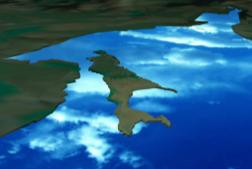 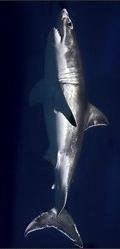 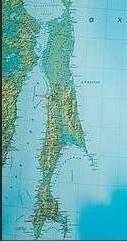 Воспитатель: ребята, как вы думаете, на что похож наш остров Сахалин?Ответы детей: наш остров Сахалин  похож на рыбу акулу.Развивающая игра: «Кто быстрее соберёт остров Сахалин из частей»Воспитатель: там, где у «острова – рыбки»  хвостик, расположен главный город Сахалинской области. Ребята, а кто из вас знает название нашей столицы?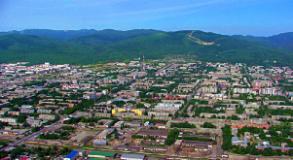 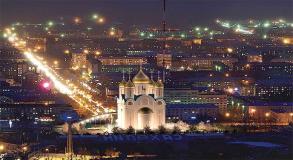 Ответы детей: столица Сахалинской области – город Южно – Сахалинск.Воспитатель: ребята, вы узнаёте это село?Ответы детей: это наше село?12Воспитатель: ребята, кто из вас знает название нашего села?Ответы детей: наше село носит название Ново - Троицкое.Воспитатель приглашает детей рассмотреть карту «хвостика»  - юга Сахалина и обращает внимание детей на то, что село Ново – Троицкое находиться  рядом с городом Южно-Сахалинск.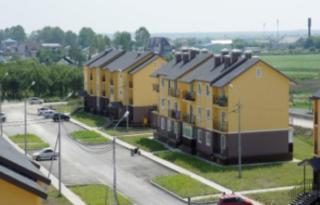 Воспитатель: А знаете, ребята, что наш  царь - остров Сахалин богат удивительными местами?13Дети знакомятся с информацией на слайдах.Воспитатель: А ещё наш остров богат такими животными, как сивучи, перелётной птицей – лебедь и, конечно же,  рыбой, которая водиться в сахалинских морях и реках.А каких сахалинских рыб вы знаете, ребята?Ответы детей: в наших морях и реках обитает корюшка, краснопёрка, камбала и т.д.Физкультминутка «РЫБКА»Рыбка плавает в водице,(Сложенными вместе ладонями дети изображают, как плывет рыбка.)Рыбке весело играть.(хлопают в ладоши)Рыбка, рыбка, озорница,(Грозят пальчиком.)Мы хотим тебя поймать.(Делают хватательное движение обеими руками.)Рыбка спинку изогнула,(Руки над головой, прогибаемся в спине)Крошку хлебную взяла.(Приседаем)Рыбка хвостиком махнула,Рыбка быстро уплыла.(Снова «плывут».)Воспитатель: Природа на нашем царь – острове очень богата: вырастают лопухи выше человеческого роста и очень много красной рябины, которая украшает города.Воспитатель: Наш остров позаботился об отдыхе для людей  в зимнее время года и в летнее. Летом мы купаемся в море, оно окружает наш остров со всех сторон.Зимнее море зовёт на рыбалку всех сахалинцев и гостей острова.14 Ребята рассказывают стихиЯ живу на Сахалине:Плавал я зимой на льдине –чтобы папа не ругалДалеко не заплывалЛетом в речке я купался –Папа мною восхищалсяЯ люблю свой дивный край,Для меня он просто Рай!Приезжай в мой край родной –не соскучишься со мной!Шагеев АлександрСахалинПосреди морских глубинСтоит остров Сахалин.Там лес шумит, река журчит,Зимой там много снега.Очень много рыбы, ягод,Много нефти и угля.Я горжусь его природойЭтот остров для меня!Насекин АлексейВоспитатель предлагает детям сделать из цветной бумаги  рыбку способом складывания. 15 (понадобятся простой карандаш и ножницы)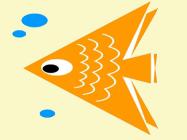 (понадобятся фломастеры, чтобы раскрасить рыбку)Итог (рефлексия): Выставка детских творческих работ.На ватман, раскрашенный под море, дети размещают своих рыбок.Заключительная часть:Ребята танцуют под песню «Снова зовёт и манит Сахалин», песня сопровождается слайдами.16Приложение 2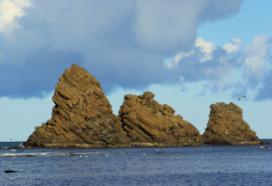 Скалы «Три брата»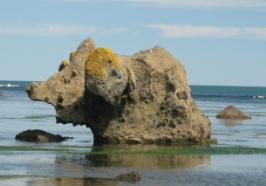 Тихая бухта - шикарный уголок Сахалина. Мамонтёнок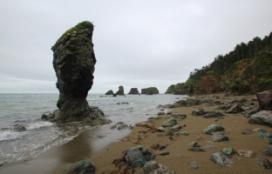 Причудливая скала в виде гриба-сморчка на мысе Великан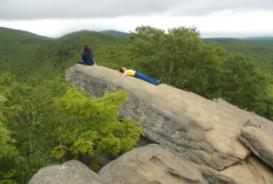 Место силы - каменная лягушка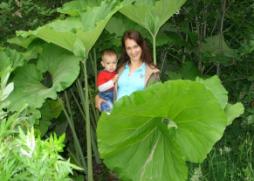 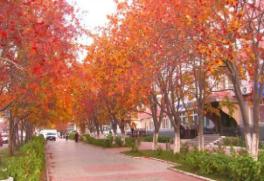 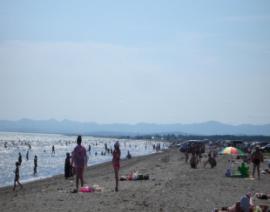 Лето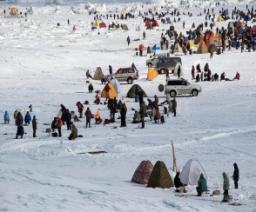 Зима1.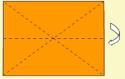 2. 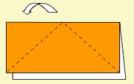 3.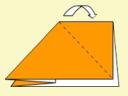 4.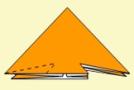 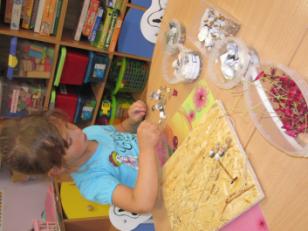 Лилия подбирает ракушки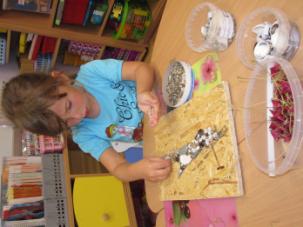 Лилия ракушками выкладывает остров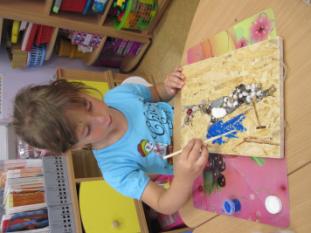 Лилия гуашевыми красками изображает море о волны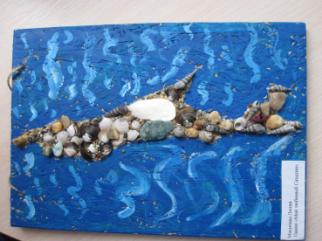 Готовое панно